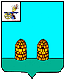 Администрация муниципального образования «Рославльский район» Смоленской областиАдминистрация муниципального образования «Рославльский район» Смоленской областиот 12 марта 2015г.№ 569Об утверждении перечня должностей муниципальной службы, при замещении которых муниципальные служащие обязаны представлять сведения о своих расходах, а также о расходах своих супруги (супруга) и несовершеннолетних детей.В соответствии с Федеральным законом от 2 марта 2007 года  № 25-ФЗ «О муниципальной службе в Российской Федерации», и в соответствии с Федеральным законом от  25 декабря 2008 года  № 273 -ФЗ «О противодействии коррупции», областным законом 30.05.2013 № 52-з «О предоставлении лицами, замещающими государственные должности Смоленской области, лицами, замещающими муниципальные должности на постоянной основе, муниципальными служащими сведений о своих расходах, а также о расходах своих супруги (супруга) и несовершеннолетних детей и об отдельных вопросах осуществлении контроля за расходами указанных лиц, а также за расходами их супруг (супругов) и несовершеннолетних детей», Администрация муниципального образования« Рославльский район» Смоленской областип о с т а н о в л я е т:1. Утвердить прилагаемый перечень должностей муниципальной службы Администрации муниципального образования « Рославльский район» Смоленской области,  при замещении которых муниципальные служащие обязаны представлять сведения о своих расходах, а также о расходах своих супруги (супруга) и несовершеннолетних детей согласно приложению.2. Признать утратившим силу постановление Администрации муниципального образования  «Рославльский район» Смоленской области  от 18.06.2013 № 1327              «О перечне должностей муниципальной службы, при замещении которых муниципальные служащие обязаны предоставлять сведения о своих расходах, а также о расходах своих супруги (супруга)  и несовершеннолетних детей».3. Настоящее постановление подлежит официальному опубликованию в газете «Рославльская правда». 4. Контроль за исполнением настоящего постановления возложить на заместителя Главы Администрации муниципального образования  «Рославльский район» Смоленской области - управляющего делами А.А. Мамонтова. Исполняющий полномочия Главы Администрации муниципального образования "Рославльский район" Смоленской области Ильин В.В.Приложение